Go https://hcpss.me				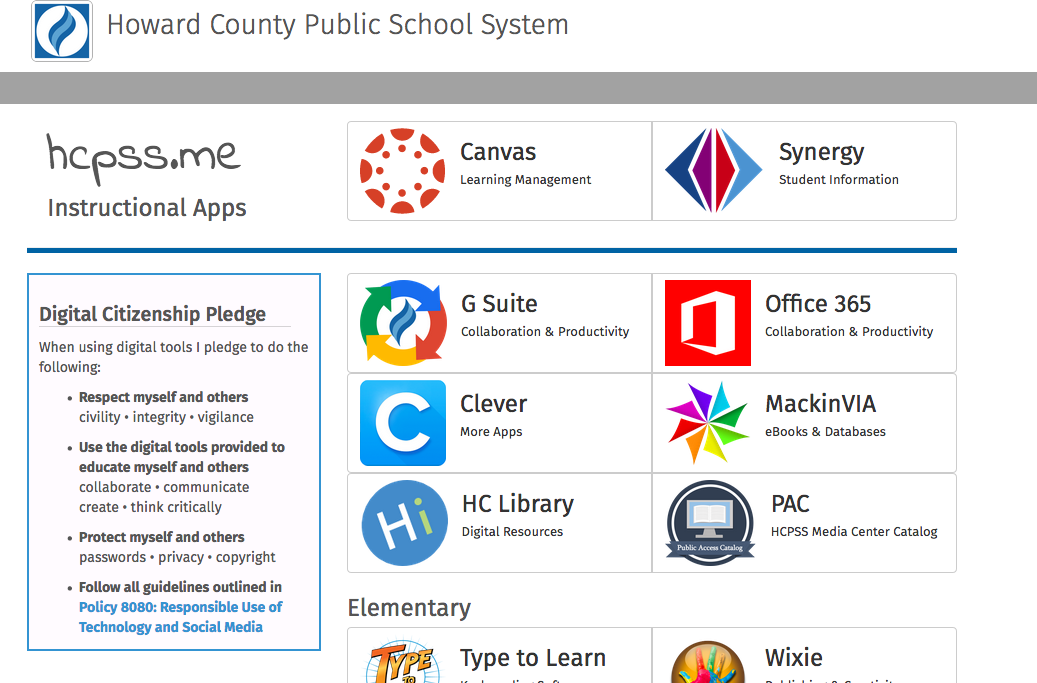 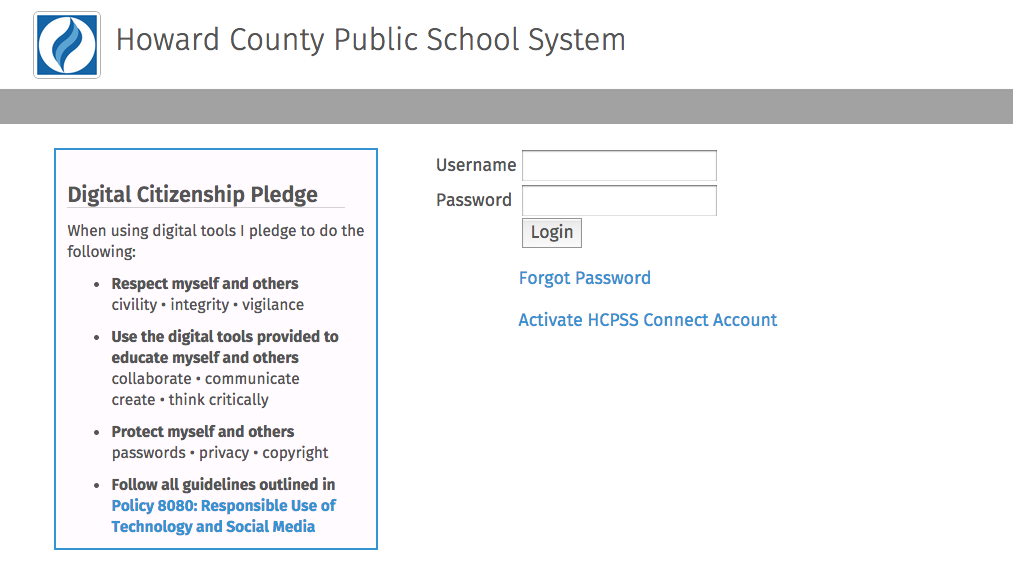 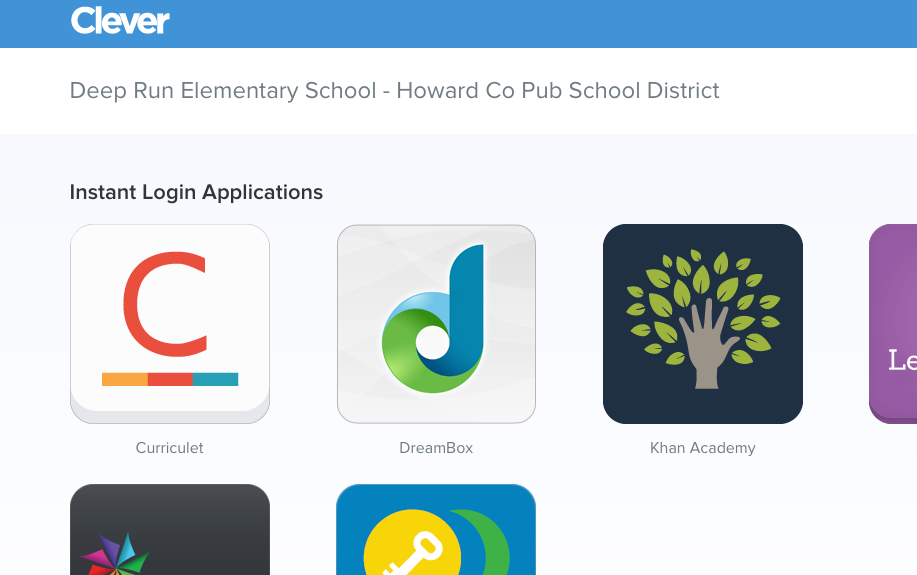 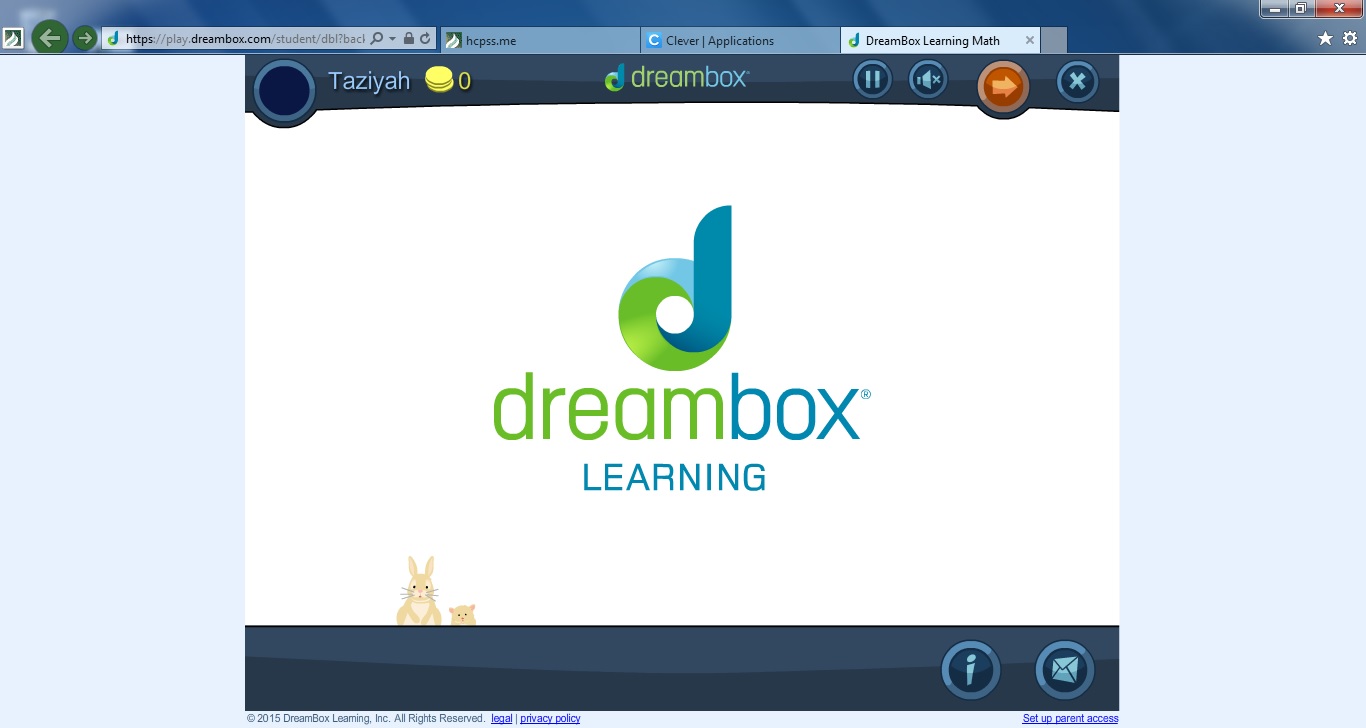 